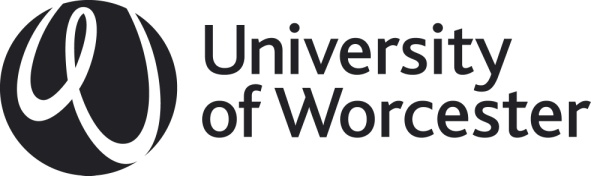 Departmental Periodic Review: Internal Panel Member Feedback TemplateReview panels are required to make a Judgement against each of the University Expectations that are mapped to the strategic goals of the University Learning and Teaching Strategy.  In addition, we ask panel members to confirm that:the academic standards of the course under review are set and maintained at the appropriate levelcourses remain current, relevant and valid in the light of student demand, developing knowledge in the discipline and practice in its applicationappropriate opportunities and support for learning are being made available to studentsthere is a well-managed and deliberate approach to quality enhancement and continuous improvement through reviewing core documentation related to a sample of courses for the Department under review. Documents provided will be a statistical digest for all Departmental courses,  a link to the course information on the webpages, the programme specification, the current course handbook, a sample of module specifications and the most recent courses annual evaluation report.  You are encouraged to ask for additional documentation should you feel that would be helpful in reaching decisions.In advance of the first panel meeting, you are requested to complete the following template based on your initial review of the documentation provided, and to return it to the AQU Officer responsible for the departmental review at least a week before the first panel meeting.  This will enable the AQU Officer to draw up a draft agenda.  From your review of the documentation, please comment where appropriate, indicating any matters you wish to explore at one or more of the meetings planned with students, employers/stakeholders, senior managers of the School/Department and/or Departmental managers and course leaders.  Please add comments below each point, and indicate one or more meetings: Students/Graduates, Employers, Senior Managers, Dept TeamPlease indicate below any additional information or documents you wish to see in order to assist in decisions making (this will be reviewed at Day 1 of the review – this might be in relation to potential good practice, innovation, or in relation to a potential issue).S/GEmpSMDTUE1Recruitment and DemandThere are sustainable markets for the Department’s coursesThe Courses recruit suitably qualified students from diverse educational and social backgroundsComment:UE2Access and InclusionThe Department demonstrates active implementation of commitments to widening access, inclusion and participation in higher education practice and effectively monitors and addresses differential student outcomes gapsComment:UE3Education for Sustainable FuturesThe courses are well designed and align with the University values for inclusion, internationalisation, ethical and socially responsible global citizenshipCourses have (or are in the process of) embedding the University graduate attributesComment:UE4Applied and Research Inspired EducationLearning and Teaching is research inspired Curricula provide opportunities for students to engage with research processes and professional enquiry The Department demonstrates commitment  to staff development and professional recognition, and extending its external profile for excellence in learning and teachingComment:UE5AssessmentAssessment outcomes for all students are strong (or issues are being addressed) and underpinned by effective assessment, feedback, standardisation and moderation processes Comment:UE6Academic SupportThere are effective arrangements for academic support, including for personal academic tutoring, induction, supporting student module choice and monitoring student engagement/attendanceStudent continuation (retention), progression and completion is strongComment:UE7Student Voice and Engagement The Department demonstrates a commitment to working in partnership with students, with genuine involvement of students in quality management and enhancementStudents have a high degree of satisfaction with their courses and measures of student engagement are strongComment:UE8Employability and Work-based learningGraduate employment outcomes (progression to managerial or professional employment or further study) are strong and underpinned by clear approaches at course level to developing student employability and the provision of careers education, information, advice and guidanceThe Department engages with external communities and employersStudents have the opportunity to apply their learning through collaboration with employers and/or community organisationsComment:UE9Active Flexible LearningThere is effective use of learning technologies for active flexible and accessible learningStaff and student have well developed digital capabilitiesComment:UE10ResourcesThere are sufficient and appropriate resources, including staff and learning resources, specialist facilities and equipment to underpin the curriculum and permit all students to achieve learning outcomes Comment:UE11Academic Partnerships (where relevant)The management of collaborative partnerships and courses is effective with appropriate attention to risk.Comment:UE12Academic and professional standards Courses are aligned with external reference points and benchmarks (including the FHEQ and where relevant qualification and classification descriptors)Courses meet the requirements of PSRB or other accrediting bodies Students achieve appropriate standards Comment:UE13Applicant and student informationPublished information, including programme and module specifications, course handbooks and module outlines are fit for purpose, accessible and trustworthyComment:UE14Quality assurance and enhancementThe Department uses data, including the Office for Students B3 data for continuation, completion and progression, to identify and manage risk, and to drive continuous improvementComment:Request for additional information: